     Dear LMWC Supporter,           Thank you for supporting the LMWC and the first year of our annual Linn-Mar Wrestling Club endowment campaign.  Money raised from the endowment campaign will be used to support Linn-Mar Men’s and Women’s wrestling in grades K-12.  Supporters of our endowment campaign will be recognized on signage inside the wrestling complex at L-M High School, at the gate of all home L-M wrestling events and on our website (linnmarwrestling.com).  Our goal over the next few years is to raise $100,000 to create an endowment that will fund our programs for years or decades to come.  All donations are tax deductible through the LMWC, which is a 501c3 non-profit.  The yearly return on our endowment investment will be used for costs associated with running our wrestling programs:Name/ Business:  _______________________________ Donation Amount: $  ___________Date:  _______LMWC EIN (tax ID #)  93-3753439Send Checks To:					       Thanks for your support!LMWC							 Linn-Mar Wrestling Club Board of Directors3465 Cottonwood LaneMarion, Iowa 52302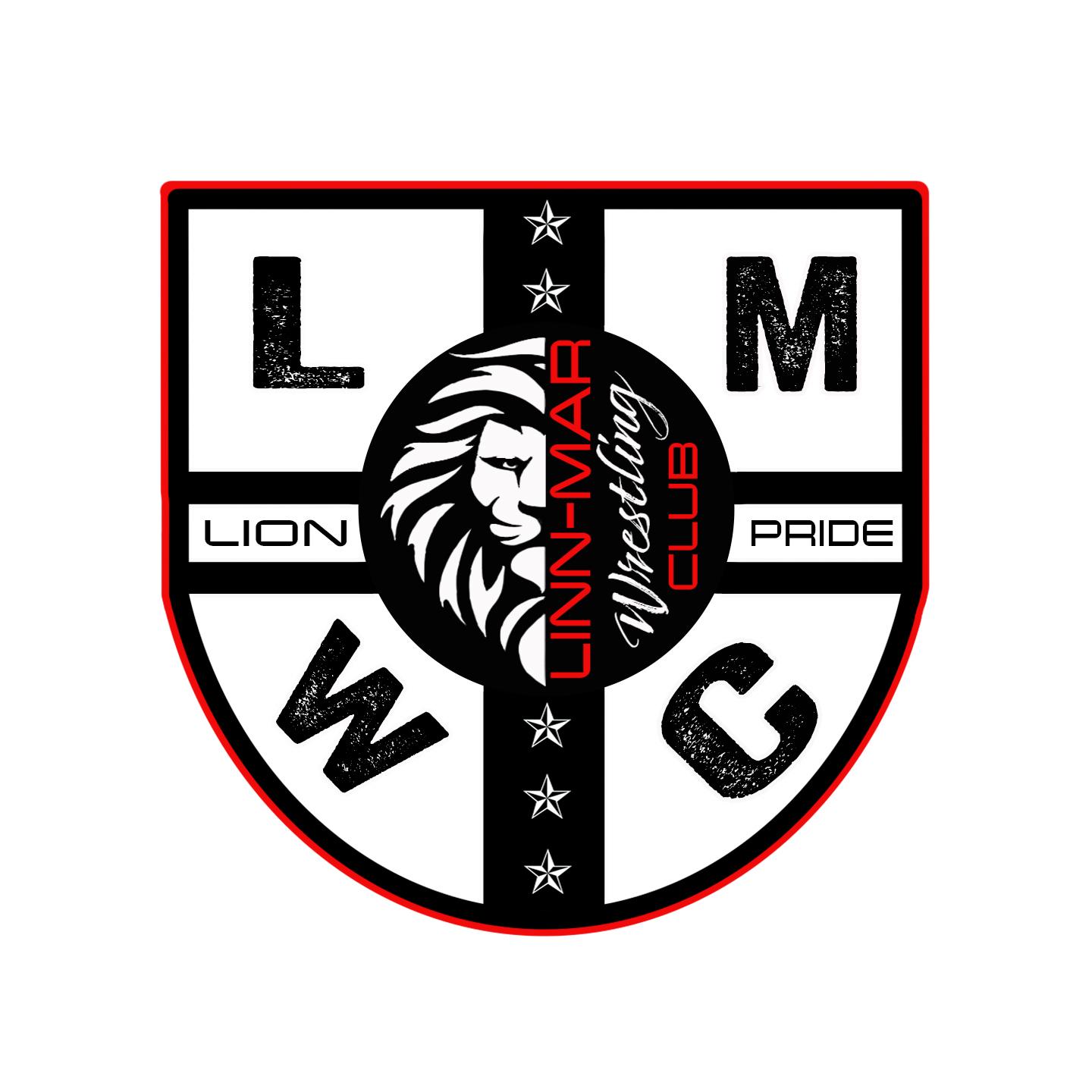 LMWCBoard of Directors: Jim Borschel, Mike Geers, Ryan Gotto,     Matt Kluesner, Kevin McCauley, Matt McDonough,     Erik Naaktgeboren, Doug Streicher, Beau WestpfahlPresident: Matt KluesnerVice President: Beau WestpfahlSecretary: Jim BorschelTreasurer: Doug StreicherE-mail: linnmarwrestling@gmail.comwww.linnmarwrestling.comEstablished 2023Yearly Men’s and Women’s PosterMiddle School warm-up shirtsState recognition shirts for the teamState meet expensesSpring wrestling team trainingScholarships for LMWC enrollmentEquipment for the wrestling roomFund LMWC coaching stipendsFund Fargo expenses for athletesFund lodging for LMWC coaches at AAU StateCharter buses for competitions 70+ miles from L-MLinn-Mar Coaches apparel